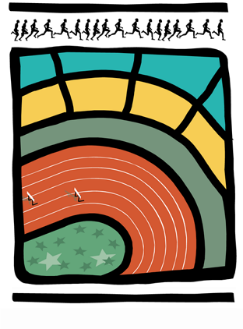 AVIS AUX CERCLES 2016 / N°22LL/Ch. D/67							Bruxelles, le 30 juin 20161.	COMMUNIQUE LBFA1.1.	Attestation sur l’honneur - Modèle1.2.	Suspensions des athlètes Rik De MUYNCK (HAC) et Mohamed HATTOUCHI (NA) – 21.06.2016 au 20.06.20202.	COMMUNIQUEs deS CERCLES2.1.	Communiqué du CSF – Secrétariat/Congés du Secrétaire2.2.	Communiqué de FLEU – Changement de correspondant officiel2.3.	Communiqué du RIAAC – suppression de meetings2.4.	Communiqué de BBS – LBFA E.C. 2-3/7/16COMMUNIQUE LBFAAttestation sur l’honneur - ModèleVeuillez trouver, en pièce jointe, le modèle d' ATTESTATION SUR L'HONNEUR visée à l'article 6.1.7 du R.O.I. de la LBFA (modifié par l'A.G. du 19.03.16), applicable pour l'obtention de la licence à partir de la saison 2016-2017. Le certificat médical reste d'application pour la saison 2015-2016 en cours.Suspensions des athlètes Rik De MUYNCK (HAC) et Mohamed HATTOUCHI (NA) – 21.06.2016 au 20.06.2020A la suite de la décision de l’ONAD de la Communauté Flamande, les athlètes susmentionnés sont suspendus du 21.06.2016 au 20.06.2020.Il est demandé à tous les cercles de vérifier l’identité des participants lors des compétitions qu’ils organisent, de respecter cette sanction et d’avertir la LBFA en cas de fraude.COMMUNIQUEs deS CERCLESCommuniqué du CSF – Secrétariat/Congés du SecrétaireVeuillez prendre note que le secrétariat du CSF sera assuré du 1er juillet au 31 juillet 2016, par M. Vincent BULTEAU, Avenue du Domaine 163/16 à 1190 Bruxelles – GSM 0478/24.43.61. L’adresse e-mail du club info@cslaforestoise.be reste active pendant cette période.Communiqué de FLEU – Changement de correspondant officielLe correspondant officiel LBFA de FLEU est désormais Chantal PLATTEAU (et non plus Nicolas COLONVAL). L’adresse email du cercle est la suivante : Fleurusathletisme428@gmail.comCommuniqué du RIAAC – suppression de meetingsLes meetings des 8 et 22 juillet ainsi que ceux des 5 et 19 août 2016 sont annulés.Communiqué de BBS – LBFA E.C. 2-3/7/16Dès la première journée, les résultats paraîtront sur le site du club  www.acbbs  à la rubrique piste.